Read, match and colour. 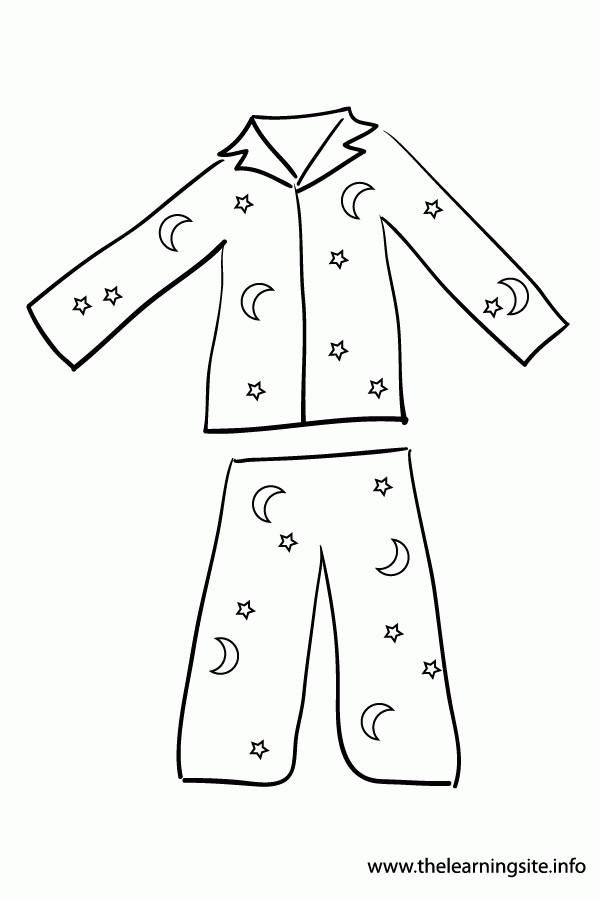 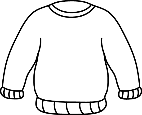 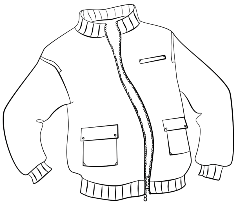 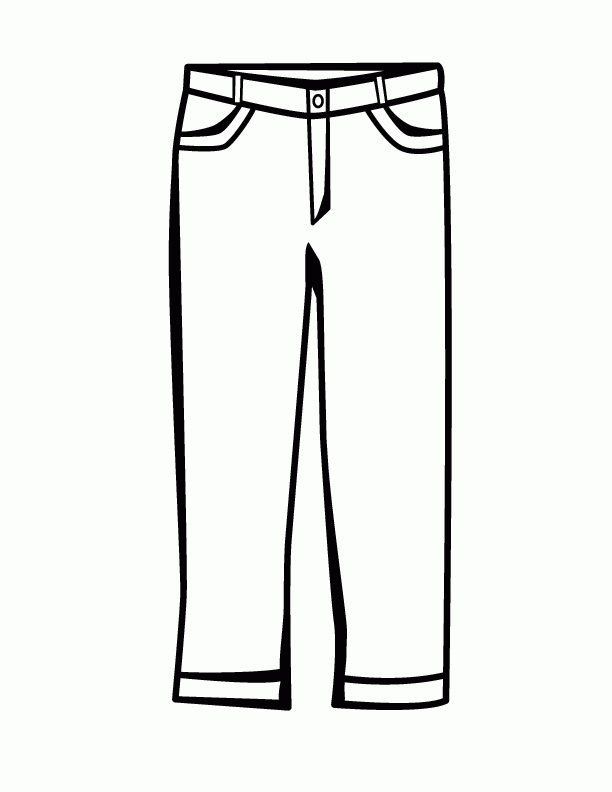 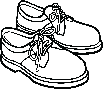 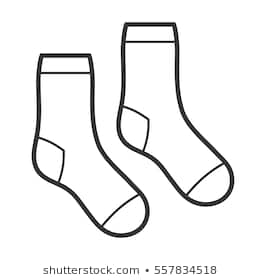 2) Read and look. Put a tick  (      ) or a cross (      ).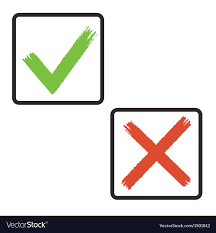 There are five socks.                                                                                         b) The boy is wearing pyjamas. 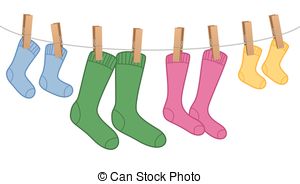 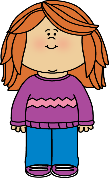 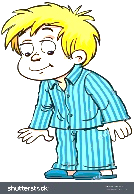                                                      c) There are two trousers and one jumper.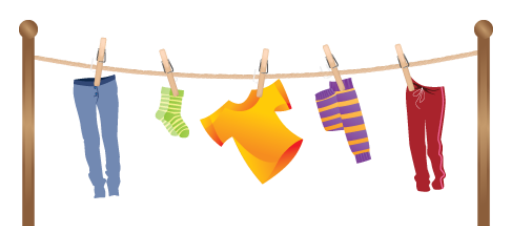 d) It’s windy. The boy is wearing a jacket.                                                  e) The shoes are under the table.              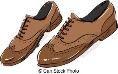 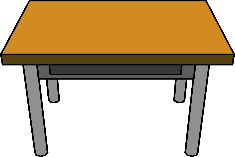 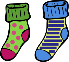 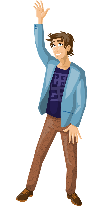 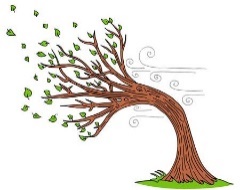 ANSWER KEYEXERCISE 1The shoes are brown.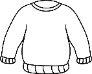 This is a red jumper.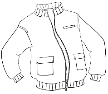 My jacket is green.The pyjamas are orange.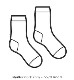 These are yellow socks.My trousers are grey.EXERCISE 2CrossTickCrossTickTickName: ____________________________    Surname: ____________________________    Nber: ____   Grade/Class: _____Name: ____________________________    Surname: ____________________________    Nber: ____   Grade/Class: _____Name: ____________________________    Surname: ____________________________    Nber: ____   Grade/Class: _____Assessment: _____________________________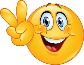 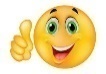 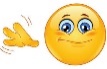 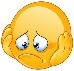 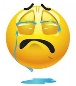 Date: ___________________________________________________    Date: ___________________________________________________    Assessment: _____________________________Teacher’s signature:___________________________Parent’s signature:___________________________